JFSQ 2018User Manual Questionnaire Response TableThis table is to help understand which countries should complete Joint Forest Sector Questionnaires (JFSQ). The  symbol indicates that the questionnaire should be submitted.JFSQ Item codesBelow are algebraic expressions of the relationships of items in the JFSQ.  These are to help in understanding and filling out the JFSQ in a way to minimize inconsistencies. 1	= 1.1 + 1.2	1.1	= 1.1.C + 1.1.NC	1.2	= 1.2.1 + 1.2.2 + 1.2.3 		= 1.2.C + 1.2.NC	= 1.2.1.C + 1.2.1.NC + 1.2.2.C + 1.2.2.NC + 1.2.3.C + 1.2.3.NC 	1.2.C	=	 1.2.1.C + 1.2.2.C + 1.2.3.C	1.2.NC	= 1.2.1.NC + 1.2.2.NC + 1.2.3.NC	1.2.NC	≥ 1.2.NC.T		1.2.1	= 1.2.1.C + 1.2.1.NC		1.2.2	= 1.2.2.C + 1.2.2.NC		1.2.3	= 1.2.3.C + 1.2.3.NC		1.2.NC.T 			 >=  1.2.NC3	= 3.1 + 3.25	= 5.1 + 5.26 	= 6.C + 6.NC	6.NC	≥ 6.NC.T7 	= 7.C + 7.NC	7.NC	≥ 7.NC.T8 	= 8.1 + 8.2 + 8.3	8.1 	= 8.1.C + 8.1.NC	8.1.NC	≥ 8.1.NC.T	8.2 	≥ 8.2.1	8.3 	= 8.3.1 + 8.3.2 + 8.3.39	= 9.1 + 9.2 + 9.3	9.2 	= 9.2.1 + 9.2.2 	9.2.1 	>= 9.2.1.110	= 10.1 + 10.212	= 12.1 + 12.2 + 12.3 + 12.4	12.1 	= 12.1.1 + 12.1.2 + 12.1.3 + 12.1.4	12.3 	= 12.3.1 + 12.3.2 + 12.3.3 + 12.3.413.1	= 13.1.C + 13.1.NC	13.1.NC >= 13.1.NC.T14.5	>= 14.5.1 + 14.5.2 + 14.5.3 	Product ComponentsNote that only aggregates with more than two subproducts are shown here.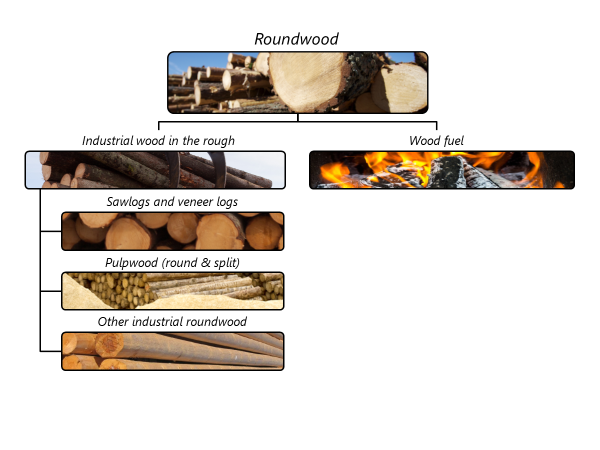 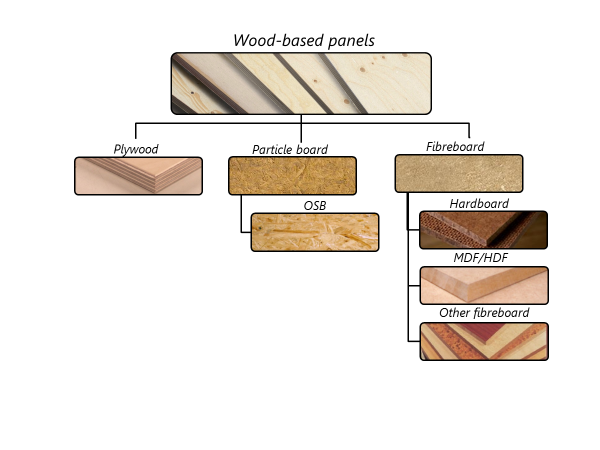 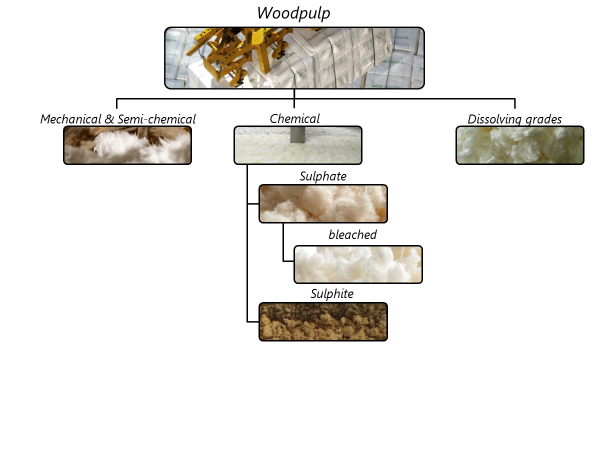 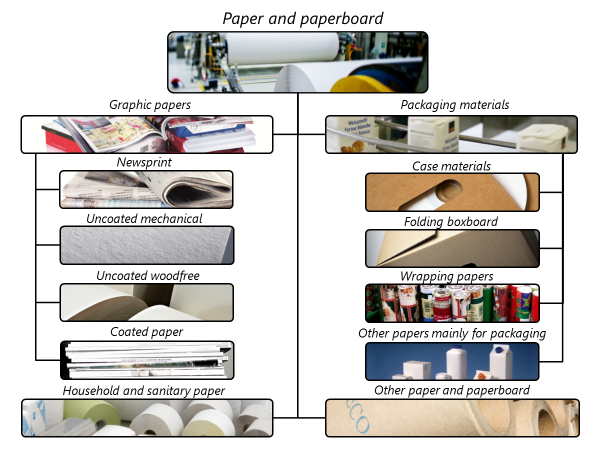  Symbol usageWe urge respondents to fill in the questionnaire completely.  If, however, this is not possible, please try to use the following symbols.  Blank spaces leave us unsure whether the data are not available or whether they are zero.… 	=	not available (please make an estimate!) 0	=	nil or less than half the unit indicated +++	=	confidentialConversion FactorsA page of conversion factors is included in the JFSQ and in the general notes that accompany the JFSQ.  The same page can be found in the FAO Yearbook of Forest Products.  This now includes a column showing information from the latest UNECE/FAO work on conversion factors.  Please note that these factors are very general and should only be used if you find it impossible to locate country- or product-specific factors.  For example the conversion from tonnes of roundwood to m3 varies by 15% between coniferous and non-coniferous and even greater variations can be found between species.A frequent area of difficulty is converting the square meters often available in wood-based panels to the cubic meters required by the JFSQ.  Please determine the standard conventional thickness for the products in your country.  Usually the best source for this is the national panel association, mills within your country or international panel associations.Changes from JQ2017 to JQ2018 Below is a complete list of all changes to JQ2018.  DefinitionsRevised definition of production to be more specific about inclusion of intermediate production of pulp and other products.Added specific use of pulpwood in panels in title to make it more clear (item 1.2.2)Excluded continuously produced wood chips (item 3.1)Eontinuously produced wood chips (item 3.1)make it more clearf pulp and other products.se data where possible.xcluded bamboo from secondary processed products (items 13.3, 13.4, 13.7).Excluded sanitary napkins from ready to use household and sanitary paper (item 14.3).Questionnaires – there were no changesRegionCountryJQ1JQ2JQ3ECE/EUEU11 EU2ITTO1 ITTO2 ITTO3ITTO1 ITTO2 ITTO3EU/EFTA(return to Eurostat, Luxembourg and ECE, Geneva)**EU/EFTA(return to Eurostat, Luxembourg and ECE, Geneva)EU/EFTA(return to Eurostat, Luxembourg and ECE, Geneva)EU/EFTA(return to Eurostat, Luxembourg and ECE, Geneva)CroatiaEU/EFTA(return to Eurostat, Luxembourg and ECE, Geneva)**EU/EFTA(return to Eurostat, Luxembourg and ECE, Geneva)Czechia**EU/EFTA(return to Eurostat, Luxembourg and ECE, Geneva)EU/EFTA(return to Eurostat, Luxembourg and ECE, Geneva)**EU/EFTA(return to Eurostat, Luxembourg and ECE, Geneva)**EU/EFTA(return to Eurostat, Luxembourg and ECE, Geneva)**EU/EFTA(return to Eurostat, Luxembourg and ECE, Geneva)**EU/EFTA(return to Eurostat, Luxembourg and ECE, Geneva)EU/EFTA(return to Eurostat, Luxembourg and ECE, Geneva)**EU/EFTA(return to Eurostat, Luxembourg and ECE, Geneva)EU/EFTA(return to Eurostat, Luxembourg and ECE, Geneva)**EU/EFTA(return to Eurostat, Luxembourg and ECE, Geneva)EU/EFTA(return to Eurostat, Luxembourg and ECE, Geneva)**EU/EFTA(return to Eurostat, Luxembourg and ECE, Geneva)EU/EFTA(return to Eurostat, Luxembourg and ECE, Geneva)**EU/EFTA(return to Eurostat, Luxembourg and ECE, Geneva)**EU/EFTA(return to Eurostat, Luxembourg and ECE, Geneva)**EU/EFTA(return to Eurostat, Luxembourg and ECE, Geneva)**EU/EFTA(return to Eurostat, Luxembourg and ECE, Geneva)**EU/EFTA(return to Eurostat, Luxembourg and ECE, Geneva)**EU/EFTA(return to Eurostat, Luxembourg and ECE, Geneva)**EU/EFTA(return to Eurostat, Luxembourg and ECE, Geneva)**EU/EFTA(return to Eurostat, Luxembourg and ECE, Geneva)**EU/EFTA(return to Eurostat, Luxembourg and ECE, Geneva)**EU/EFTA(return to Eurostat, Luxembourg and ECE, Geneva)**EU/EFTA(return to Eurostat, Luxembourg and ECE, Geneva)**EU/EFTA(return to Eurostat, Luxembourg and ECE, Geneva)**EU/EFTA(return to Eurostat, Luxembourg and ECE, Geneva)**Other ECE(return to ECE, )Other ECE(return to ECE, )Other ECE(return to ECE, )Other ECE(return to ECE, )Other ECE(return to ECE, )Other ECE(return to ECE, ) and Her.Other ECE(return to ECE, )Other ECE(return to ECE, )Other ECE(return to ECE, )Other ECE(return to ECE, )Other ECE(return to ECE, )Other ECE(return to ECE, )Other ECE(return to ECE, )Other ECE(return to ECE, )Other ECE(return to ECE, )Russian FedOther ECE(return to ECE, )Other ECE(return to ECE, )Other ECE(return to ECE, )Other ECE(return to ECE, )FYR Other ECE(return to ECE, )Other ECE(return to ECE, )Other ECE(return to ECE, )Other ECE(return to ECE, )**Other ECE(return to ECE, )ITTO producer members not part of EU/EFTA or ECE(return ITTO, )ITTO producer members not part of EU/EFTA or ECE(return ITTO, )Rest of World (return FAO, Rome)Rest of World (return FAO, Rome)